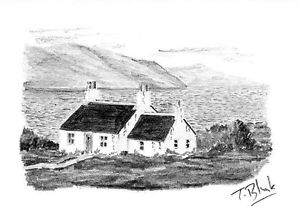 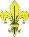 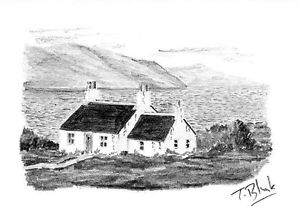 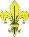 DEMANDE DE MODIFICATIONS DES PARTIES COMMUNESA JOUISSANCE EXCLUSIVENom : ……………………………………………………………………..… N° appartement : …………………………….Je souhaite apporter des modifications sur :Balcon	Terrasse	Jardin	AutreDescriptif du projet : (n’hésitez pas à contacter un membre du CS pour exposer votre projet)…………………………………………………………………………………………………………………………………………………………………………………………………………………………………………………………………………………………………………………………………………………………………………………………………………………………………………………………………………………………………………………………………………………………………………………………………………………………………………………..………………………………………………………………………………………………………………………………………………………………………………………………………………………………………………………………………………………………………………………..………………………………………………………………………………………………………………………………………………………………………………………………………………………………………………………………………………………………………………………..Réponse d’acceptation ou de refus du Conseil Syndical :……………………………………………………………………………………………………………………………………………………………………………………………………………………………………………………………………………………………………………………………………………………………………………………………………………………………………………………………………………………..……………………………………………………………………………………………………………………………………………………………Je reconnais avoir été informé qu’à la revente de mon lot je remettrais en état du descriptif notarial (pare vues démontés, dalles enlevées espace vert remis).Si le nouveau propriétaire souhait conservé les modifications il devra en faire la demande auprès du Conseil Syndical par l’intermédiaire de ce document.Date 	Signature :Fait en 2 exemplaires – 1 pour archive Conseil Syndical	 – 1 pour le demandeur une fois la réponse donnée